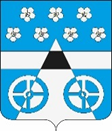 АДМИНИСТРАЦИЯ СЕЛЬСКОГО ПОСЕЛЕНИЯ ЛОПАТИНО МУНИЦИПАЛЬНОГО РАЙОНА ВОЛЖСКИЙ САМАРКОЙ ОБЛАСТИПОСТАНОВЛЕНИЕот « 04» сентября  2018 г. № 242О проведении общественных слушаний по вопросу  об установлении постоянного публичного сервитута на земельные участки сельского поселения Лопатино в части поселка Самарский Волжского района Самарской области
В соответствии с Земельным кодекса Российской Федерации, руководствуясь статьей 28 Федерального закона 
от 06.10.2003 № 131-ФЗ «Об общих принципах организации местного самоуправления в Российской Федерации», Решением Собрания Представителей сельского поселения Лопатино  от 18.05.2016г.  № 35 « Об утверждении Порядка проведения общественных слушаний при установлении публичного сервитута в интересах сельского поселения Лопатино муниципального района Волжский самарской области, Уставом сельского поселения Лопатино муниципального района Волжский Самарской области, Администрация сельского поселения ЛопатитноПОСТАНОВЛЯЕТ:1. Провести на территории сельского поселения Лопатино муниципального района Волжский Самарской области общественные слушания  по вопросу установления постоянного публичного сервитута на земельные участки для прохода и/или проезда через земельные участки, а также для использования земельного участка в целях ремонта коммунальных, инженерных, электрических и других линий и сетей, а также объектов транспортной инфраструктуры в кадастровом квартале 63:17:1301001 с кадастровыми номерами: 63:17:1301001: 756;   63:17:1301001: 78563:17:1301001: 552;   63:17:1301001: 516;  63:17:1301001: 460;63:17:1301001: 493;   63:17:1301001: 296;  63:17:1301001: 188;63:17:1301001: 368;   63:17:1301001: 634;  63:17:1301001: 307.2. Дата проведения общественных слушаний по вопросу  об установлении постоянного публичного сервитута на земельные участки – 11 октября 2018г.,  время проведения 16.00час. . 3. Органом, уполномоченным на организацию и проведение общественных слушаний в соответствии с настоящим постановлением, является Администрация сельского поселения Лопатино муниципального района Волжский Самарской области (далее – Администрация).4.  Место проведения общественных слушаний (место ведения протокола общественных слушаний) в сельском поселении Лопатино муниципального района Волжский Самарской области: 443535, Самарская область, Волжский район, пос. Самарский, ул. Набережная, 5 ( СДК Самарский). 5. Назначить лицом, ответственным за прием заявлений и ведения протокола общественных слушаний, а также лицом, уполномоченным на проведение мероприятия по информированию жителей поселения по вопросу общественных слушаний, ведущий специалист администрации сельского поселения Лопатино  А.В. Царева.6. Администрацией сельского поселения Лопатино в целях заблаговременного ознакомления жителей поселения и иных заинтересованных лиц обеспечить:официальное опубликование информационного сообщения о проведении общественных слушаний  в газете «Волжская новь»;размещение постановления на официальном сайте Администрации сельского поселения Лопатино муниципального района Волжский Самарской области в информационно-телекоммуникационной сети «Интернет» - http://adm-lopatino.ru/.Глава сельского поселения Лопатино В.Л.Жуков